Инфориация по проведенному мероприятиюна тему: «Что значит быть честным»        В рамках программы "Адал Ұрпақ" с учащимися 7-8 классов старшей вожатой Аманжоловой М.Б. проведена беседа на тему: "Что значит быть честным?". Цель которой способствовать такого нравственного качества личности, как честность, необходимой не только для взаимоотношения между людьми, но и, прежде всего, для самой личности.                                                                                                  Исп. Аманжолова М.Б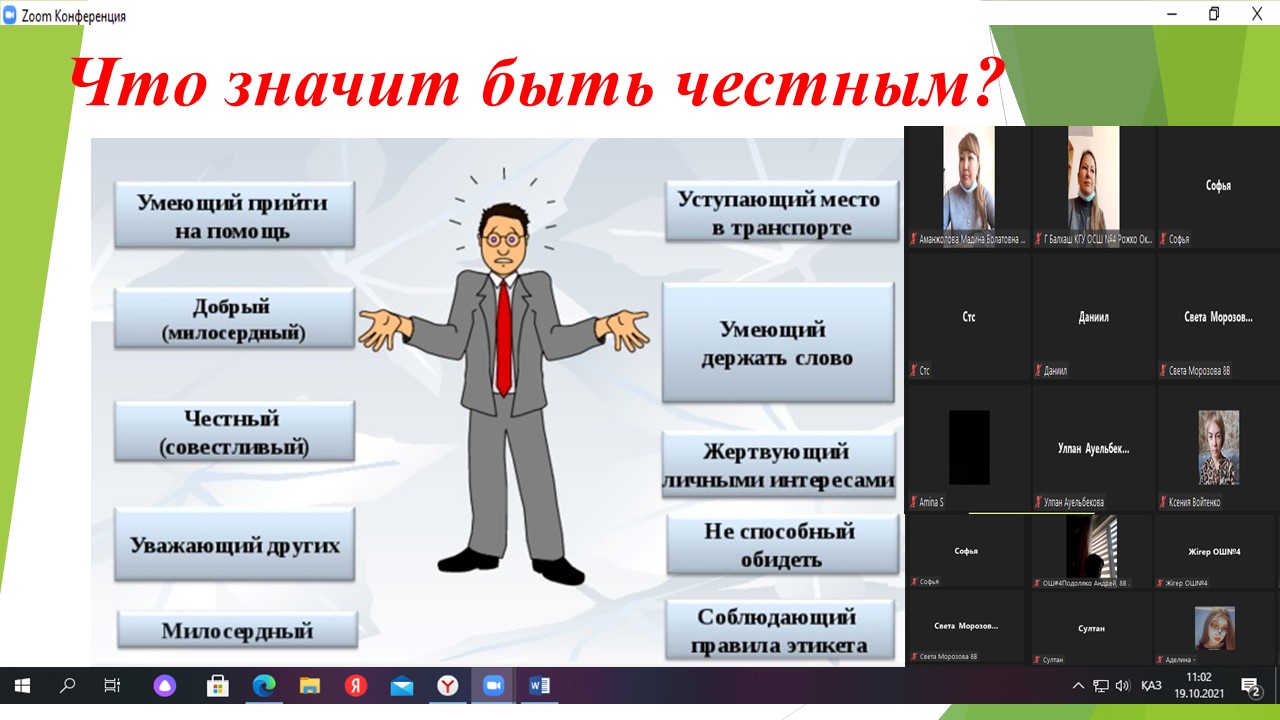 